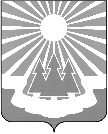 Администрация
муниципального образования 
«Светогорское городское поселение» 
Выборгского района Ленинградской областиПОСТАНОВЛЕНИЕ О внесении изменений в постановление администрации 
от 26.10.2015 № 406 «Об утверждении муниципальной программы 
«Обеспечение качественным жильём граждан на территории 
МО «Светогорское городское поселение»В соответствии со статьей 179 Бюджетного кодекса Российской Федерации, руководствуясь Постановлением администрации от 12.09.2013 №255 «Об утверждении Порядка разработки, реализации и оценки эффективности муниципальных программ 
МО «Светогорское городское поселение» (в ред. пост. от 30.09.2013 №265, 15.10.2015 №384), администрация МО «Светогорское городское поселение»П О С Т А Н О В Л Я Е Т:Внести в муниципальную программу «Обеспечение качественным жильем граждан на территории МО «Светогорское городское поселение» (далее - программа), утверждённую постановлением администрации МО «Светогорское городское поселение» от 26.10.2015 № 406 (в ред. 02.03.2016 № 105, от 22.04.2016 № 201, от 14.06.2016 № 316, 
от 17.08.2016 № 476, от 21.12.2016 № 734, от 27.12.2016 № 763, от 18.01.2017 № 38,
 от 21.03.2017 №15, от 16.05.2017 № 234, от 18.07.2017 № 375) следующие изменения:В паспорте программы в позиции «Объемы бюджетных ассигнований программы», а также в разделе «Ресурсное обеспечение муниципальной программы» слова:«Всего на реализацию программных мероприятий предусмотрено выделение средств 
в объеме 57 826 453,86 рублей, в том числе:2018 год –   7 350 000,00 руб.2019 год- 7350 000,00 руб.» заменить словами:«Всего на реализацию программных мероприятий предусмотрено выделение средств 
в объеме 58 426 453,86 рублей, в том числе:2018 год –   7 650 000,00 руб.2019 год- 7 650 000,00 руб.»1.2 Раздел 7 программы «Перечень целевых индикаторов и показателей муниципальной программы с расшифровкой плановых значений по годам ее реализации, 
а также сведения о взаимосвязи мероприятий муниципальной программы и результатов 
их выполнения с обобщенными целевыми индикаторами муниципальной программы» дополнить пунктом 6.1 следующего содержания:1.3 В приложении программы «План реализации муниципальной программы «Обеспечение качественным жильем граждан на территории МО «Светогорское городское поселение»:1.3.1 В Пункте 3 «Снос или реконструкция многоквартирных домов, признанных аварийными до 1 января 2012 года в связи с физическим износом» строку на 2017 год изложить в следующей редакции:1.3.2 В пункте 4 «Обследование технического состояния МКД по адресам:
строку «пгт Лесогорский, ул. Гагарина д.13» на 2017 год изложить в следующей редакции:1.3.3 Пункт 5 «Ремонт общего имущества» дополнить пунктом 5.1 следующего содержания:1.3.4	Пункт 6 «Взносы на капитальный ремонт за муниципальные жилые помещения общей площадью 81 742,17» по строке 2017 год изложить в следующей редакции:1.3.5 Пункт 7 «Получение свидетельств о праве на наследство на выморочное имущество оказание услуг правового и технического характера при заключении договоров мены квартир» по строке 2017 изложить в следующей редакции:1.3.6 Строку ИТОГО по годам изложить в следующей редакции:2. Настоящее постановление опубликовать в газете «Вуокса» и разместить 
на официальном сайте www.mo-svetogorsk. ru .3. Контроль за исполнением настоящего постановления возложить на заместителя главы администрации Ренжина А.А.Глава администрации                                                                            	 		С.В. ДавыдовИсполнитель: Мишина Т.С.	Согласовано:	Андреева Л.А.	Ковшарь Н.В. 	Захарова Н.Л.	 Горюнова Г.Е.Разослано: в дело, ОГХ, сектор финансов, СБУ, СЭР, газета «Вуокса», сайт, регистр МНПА24.10.2017№534Наименование индикатора (целевого показателяЕд. изЗначение индикатора по годамЗначение индикатора по годамЗначение индикатора по годамЗначение индикатора по годамЗначение индикатора по годамЗначение индикатора по годамНаименование индикатора (целевого показателяЕд. изБазовый индикатор на начало реализации программы2016201720182019Целевое значение показателя на момент окончания действия Программы6.1 Содержание и обслуживание муниципального жилого фонда не менее 19 кв.Ед.1019101039МероприятиеГод реалии-зацииПланируемые объемы финансированиясумма руб.Планируемые объемы финансированиясумма руб.Планируемые объемы финансированиясумма руб.Планируемые объемы финансированиясумма руб.Индикаторы реализации (целевого задания)Главный распорядитель бюджетных средствИсполнительМероприятиеГод реалии-зацииВсегов том числев том числев том числеИндикаторы реализации (целевого задания)Главный распорядитель бюджетных средствИсполнительМероприятиеГод реалии-зацииВсегоОбластной бюджетместный бюджетФедеральный бюджетИндикаторы реализации (целевого задания)Главный распорядитель бюджетных средствИсполнитель1234567893.Снос или реконструкция многоквартирных домов, признанных аварийными до 1 января 2012 года в связи с физическим износом2017370 848,000370 848,00Администрация МО «Светогорское городское поселение»ОГХ1234567894.Обследования технического состояния МКД по адресам:4.Обследования технического состояния МКД по адресам:4.Обследования технического состояния МКД по адресам:4.Обследования технического состояния МКД по адресам:4.Обследования технического состояния МКД по адресам:4.Обследования технического состояния МКД по адресам:4.Обследования технического состояния МКД по адресам:4.Обследования технического состояния МКД по адресам:4.Обследования технического состояния МКД по адресам:Пгт Лесогорский, ул. Гагарина д.132017   99 939,00099 939,000администрация МО «Светогорское городское поселениеОГХ1234567895.Ремонт общего имущества МКД/муниципального жилого фонда:5.Ремонт общего имущества МКД/муниципального жилого фонда:5.Ремонт общего имущества МКД/муниципального жилого фонда:5.Ремонт общего имущества МКД/муниципального жилого фонда:5.1 Содержание, обслуживание муниципального жилого фонда не менее 19кв-р2017400 000,000400 000,000администрация МО «Светогорское городское поселениеОГХ5.1 Содержание, обслуживание муниципального жилого фонда не менее 19кв-р2018300 000,000300 000,000администрация МО «Светогорское городское поселениеОГХ5.1 Содержание, обслуживание муниципального жилого фонда не менее 19кв-р2019300 000,000300 000,000администрация МО «Светогорское городское поселениеОГХ1234567896. Взносы на капитальный ремонт за муниципальные жилые помещения общей площадью 82 742,1720175 370 00005 370 0000администрация МО «Светогорское городское поселениеОГХ1234567897. Услуги нотариуса Получение свидетельств о праве на наследство на выморочное имущество, оказание услуг правового и технического характера при заключении договоров мены квартир201740 000040 0000администрация МО «Светогорское городское поселениеОГХИтого по годам:Итого по годам:Итого по годам:Итого по годам:Итого по годам:Итого по годам:Итого по годам:Итого по годам:Итого по годам:Итого по годам:201628 066 958,043 726 113,7916 900 332,397 440 511,86Итого по годам:201715 059 495,821 476 045,6110 636 000,002 947 450,21Итого по годам:20187 650 000,0007 650 000,000Итого по годам:20197 650 000,0007 650 000,00 0Всего по Программе Всего по Программе 58 426 453,8658 426 453,8658 426 453,8658 426 453,86